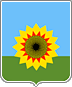 АДМИНИСТРАЦИЯМУНИЦИПАЛЬНОГО РАЙОНА БОГАТОВСКИЙСАМАРСКОЙ ОБЛАСТИРАСПОРЯЖЕНИЕ от  11.12.2019 N 424-рО создании рабочей группы по  координации выполнения администрацией   муниципального района Богатовский Самарской области мероприятий по реформированию  муниципального контроля В рамках реализации плана мероприятий по совершенствованию муниципального контроля (надзора) в Самарской области:1. Создать рабочую группу по координации выполнения администрацией   муниципального района Богатовский Самарской области мероприятий по реформированию  муниципального контроля в следующем составе:Чугунова Е.В. – начальник отдела экономики, торгов и закупок администрации муниципального района Богатовский Самарской области;Макаров Ф.Е. – начальник отдела по охране окружающей среды   администрации муниципального района Богатовский Самарской области;Павлова Т.Е. – консультант юридического отдела администрации муниципального района Богатовский Самарской области.2. Настоящее распоряжение  вступает в силу со дня его подписания. Глава  муниципального района БогатовскийСамарской области                                                                           В.В.ТуркинПавлова 21565